Общество с ограниченной ответственностью “1С-Медицина-Регион”  Контракт № 17/23 от 27.03.2023 года Рабочая документацияЭтап № 2. Развитие Системы в части функционала первой группы задачПОЛЬЗОВАТЕЛЬСКАЯ ИНСТРУКЦИЯРаздел 2. Централизованная модель формирования расписанияЗадача 4 Централизация прикрепленияНа 3 листахг. Тюмень2023 г.1 Основание разработки инструкции	Основанием для разработки данного документа является Контракт №  17/23 от 27.03.2023  года на выполнение работ по развитию (модернизации) Государственной информационной системы управления ресурсами медицинских организаций Тюменской области, п. 2.2.2 Мероприятие «Разработка функционала Системы и проведение испытаний», Этап № 2 «Развитие Системы  в части функционала первой группы задач». Задание на доработку системы № МИС-Р-1173.2 Пользовательская инструкцияПри формировании заявки на открепление пациента от МО (рис.1), проверяется наличие у пациента движения по прикреплению в текущем календарном году и если таковое имеется пользователю   будет выдано информационное сообщение: «Данные пациент был прикреплен по заявлению в течение года.  Все равно сформировать заявку?». При выборе «Да» формирование заявки будет продолжено, если же выбрать «Нет»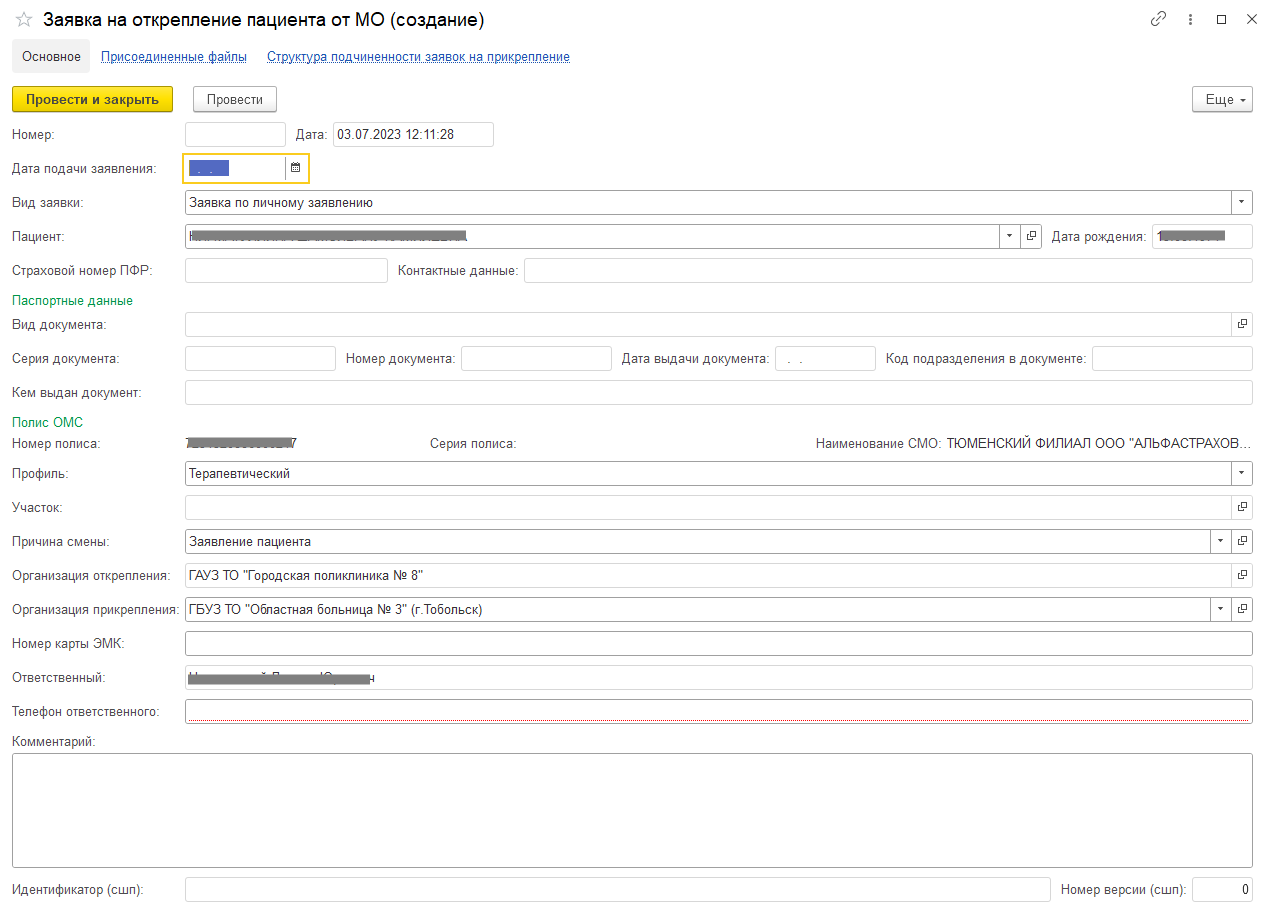 Рисунок 1.Форма «Заявка на открепление от МО (Создание)»Информация о прикреплении пациента по ТФОМС в ОДП отображается автоматически, без нажатия кнопки, так же показывается дата прикрепления. Если есть разница в прикреплении между МО и ТФОМС, то данные будут подсвечены красным (рис.2).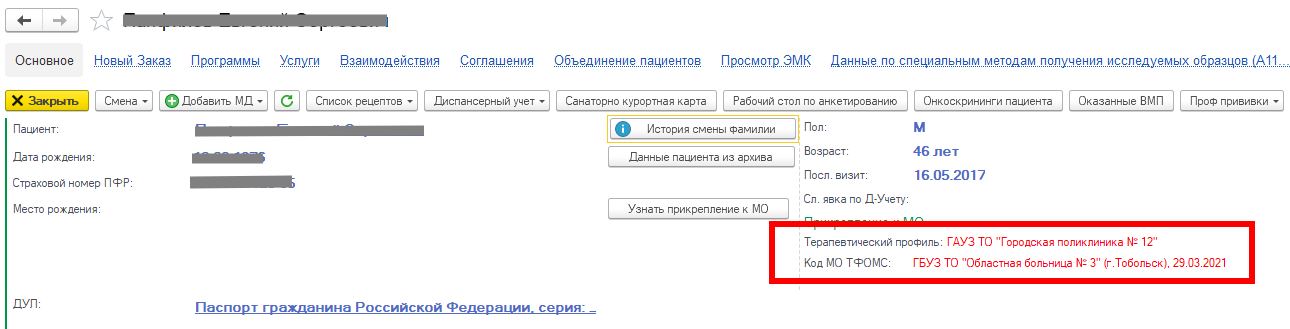 Рисунок 2.Форма «Основные данные пациента»Доработан Рабочий стол по прикреплению в части добавления вкладки "Педиатрический участок у взрослого населения"На данную вкладку попадают пациенты 18 лет и старше у которых проставлен педиатрический участок. Двойным кликом по строке можно "провалиться" в ОДП и сменить участок.Информационная система управления ресурсами медицинских организаций Тюменской областиООО «1С-Медицина-Регион».Контракт №  17/23 от 27.03.2023  года на выполнение работ по развитию (модернизации) Государственной информационной системы управления ресурсами медицинских организаций Тюменской области. Этап № 2. Развитие Системы  в части функционала первой группы задач.